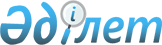 Об установлении дополнительного перечня лиц, относящихся к целевым группам населения на 2014 годПостановление акимата города Аркалыка Костанайской области от 8 ноября 2013 года № 523. Зарегистрировано Департаментом юстиции Костанайской области 3 декабря 2013 года № 4324

      Согласно пункта 2 статьи 5 Закона Республики Казахстан от 23 января 2001 года "О занятости населения", подпункта 14) пункта 1 статьи 31 Закона Республики Казахстан от 23 января 2001 года "О местном государственном управлении и самоуправлении в Республике Казахстан" акимат города Аркалыка ПОСТАНОВЛЯЕТ:



      1. Установить дополнительный перечень лиц, относящихся к целевым группам населения на 2014 год:



      безработные лица, не работавшие три и более месяцев;



      ранее не работавшие безработные (не имеющие стажа работы);



      безработные старше сорока пяти лет;



      безработные, завершившие профессиональную подготовку и (или) переподготовку, повышение квалификации по направлению уполномоченного органа;



      молодежь в возрасте от двадцати одного до двадцати девяти лет.



      2. Контроль за исполнением постановления возложить на заместителя акима города Маметекова Е.Ж.



      3. Настоящее постановление вводится в действие после дня его первого официального опубликования и распространяется на отношения, возникшие с 1 января 2014 года.      Аким города                                Г. Бекмухамедов
					© 2012. РГП на ПХВ «Институт законодательства и правовой информации Республики Казахстан» Министерства юстиции Республики Казахстан
				